Order Form:  MSTA T-Shirts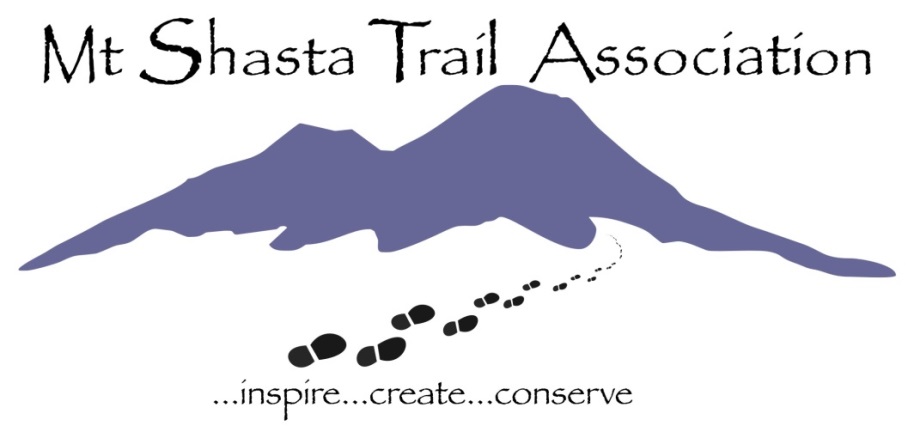 100% cotton Haines Beefy-T; unisex styleYour Name ________________________________________________________Address ___________________________________________________________City ____________________________________  Zip _______________________Email __________________________________  Phone______________________Mail this form and your check to MSTA, PO Box 36, Mt. Shasta, CA 96067SizeQuantityXPrice=Color: white or blueSmallX$14MediumX$14LargeX$14Xtra LargeX$14Total